РЕШИТЬ ТРИ ЗАДАЧИ ПО ДИСЦИПЛИНЕ ТЕХНОЛОГИЯ МАШИНОСТРОЕНИЯЗАДАЧА 1.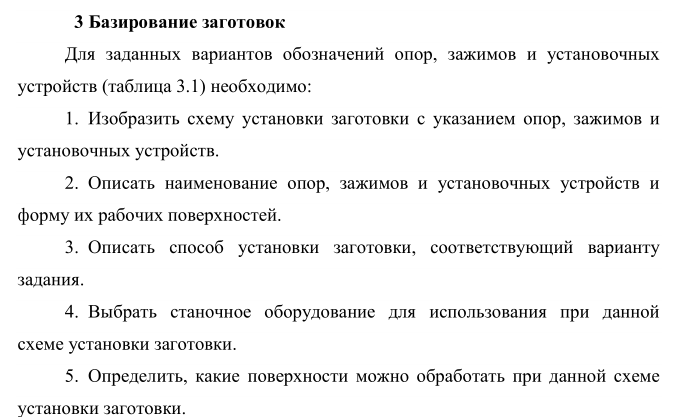 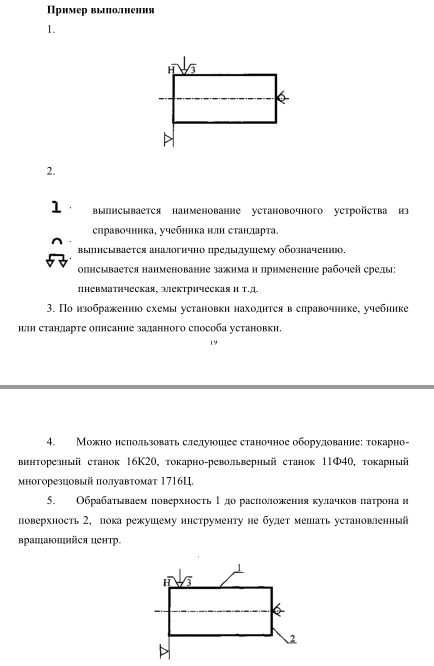 ВАРИАНТ 11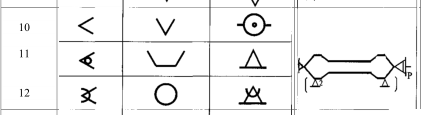 ЗАДАЧА 2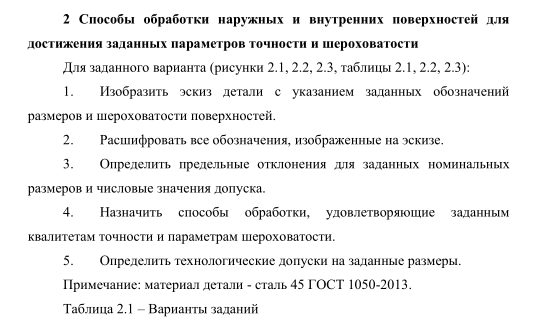 ВАРИАНТ 11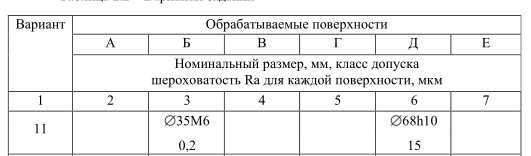 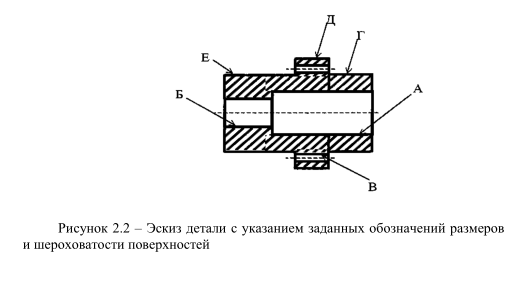 ЗАДАЧА 3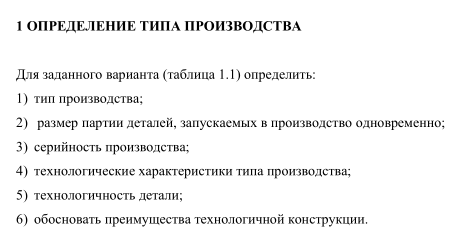 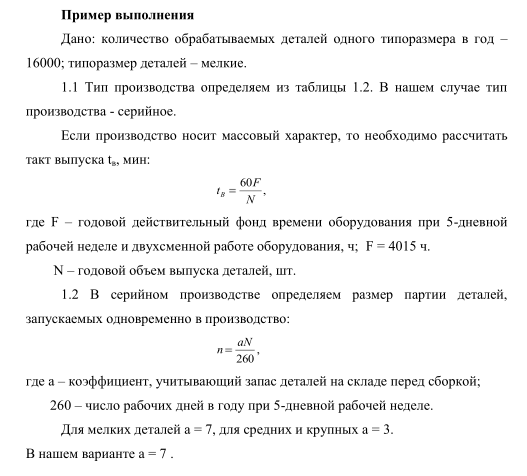 ВАРИАНТ 11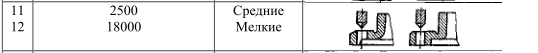 